Установка программы TRWinProgВставьте диск, идущий в комплекте с программатором, в компьютер.Дождитесь, пока запустится Справка по TRWinProg, либо запустите её самостоятельно, открыв файл SUPPORT_DVD_GB.CHM, расположенный на диске.В открывшейся Справке на вкладке “Содержание” выбираем “Programming Software” -> “TRWingProg Windows 7”. Во вновь открывшемся окне жмём ссылку DOWNLOAD и сохраняем предложенный нам ZIP-файл с именем Program.Извлекаем из архива папку с именем 49000416_WIN7.В разархивированной папке запускаем файл setup.exeСледуем указаниям Мастера установки.Мастер установки на немецком языке, поэтому дадим некоторые комментарии:Установка драйверовВ окне Справки на вкладке “Содержание” выбираем “Drivers” -> “USB Driver, Adapter”. Во вновь открывшемся окне жмём ссылку DOWNLOAD и сохраняем предложенный нам ZIP-файл с именем Driver.Извлекаем из архива папку с именем 49000421.Берём PC Adapter V4 и USB-кабель из комплекта, подключаем его к ПК. На адаптере должен загореться индикатор “no device”. На компьютере “идём” в “Диспетчер устройств”. В “Диспетчере устройств” находим наш адаптер, жмём на нём правой кнопкой мыши -> выбираем “Обновить драйверы…” (см. Рис. 1)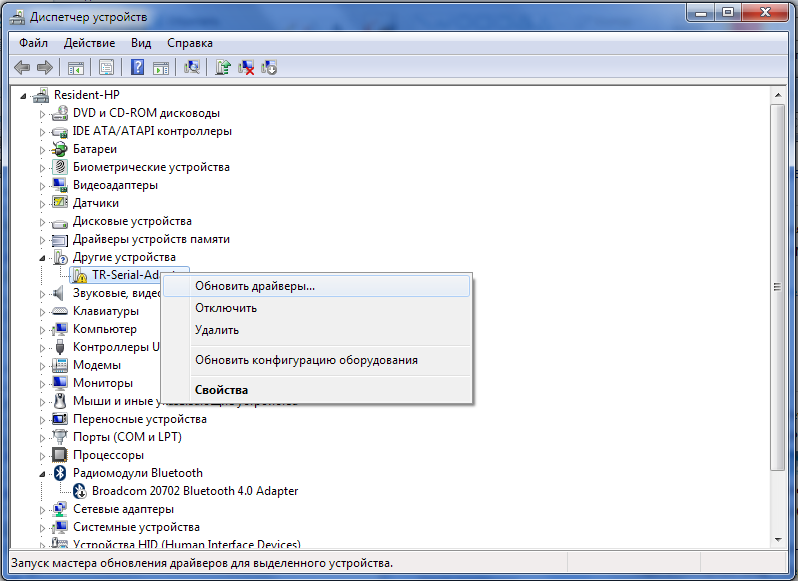 Рис. 1Далее выбираем Поиск и установку драйверов вручную (см. Рис. 2)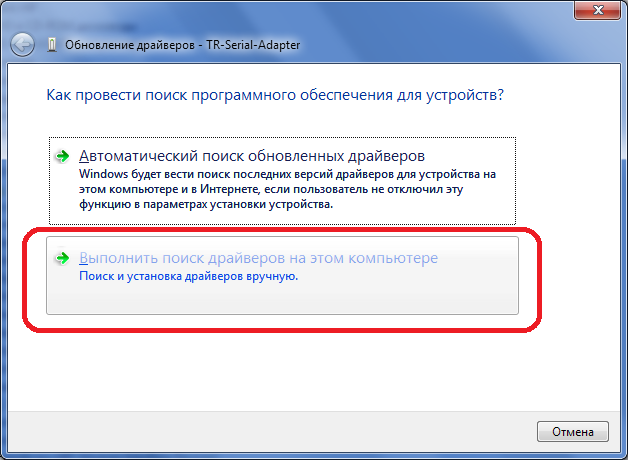 Рис. 2Указываем путь к ранее распакованной папке с драйверами 49000421. Ожидаем окончания установки драйвера.Отключаем PC Adapter V4 от ПК. Подключаем к нему модуль подключения 490-00101 PT6. К плате/модулю подключаем энкодер по следующей схеме/распиновке:Подключаем PC Adapter V4 к ПК. На адаптере должен загореться индикатор “no device”.С помощью блока питания, из комплекта программатора, подаём на PC Adapter V4 внешнее питание. На адаптере должен загореться индикатор “ext.powwer” и погаснуть индикатор “no device”.На компьютере “идём” в “Диспетчер устройств”. В “Диспетчере устройств” находим наш адаптер, жмём на нём правой кнопкой мыши -> выбираем “Обновить драйверы…”  (см. Рис. 3).

Рис. 3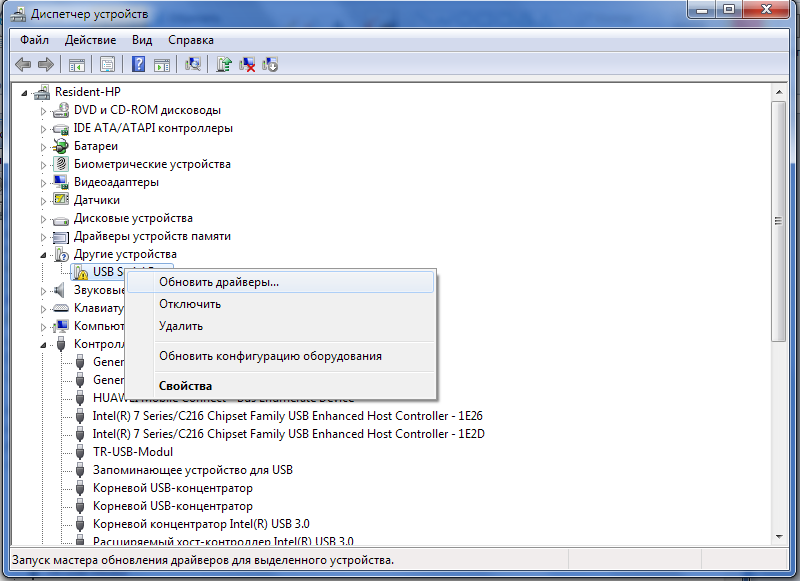 Далее выбираем Поиск и установку драйверов вручную (см. Рис. 2)Указываем путь к ранее распакованной папке с драйверами 49000421. Ожидаем окончания установки драйвера.Запуск TRWinProg и установка конфигурационного файла.Скачиваем конфигурационный файл TR-Datein на сайте www.tr-electronics.com в разделе Service -> Download -> Software, либо у нас на сайте.Распаковываем скачанный файл. Из папки TRWinProgDat/TR-Electronic извлекаем все файлы, с заменой, в папку на ПК, куда была установлена программа TRWinProg  по пути (красным выделена обязательная часть пути): \PrigramFiles(x86)\TRWinProg\Devices.                                                                                                                                    Запускаем TRWinProg (программатор и энкодер всё также подключены к ПК) и видим интерфейс на немецком языке, если Вам роднее английский или другой европейский язык – заходим в меню “Extra” - > “Global”.  В открывшемся окне, в соответствующем меню выбираем язык интерфейса (см. Рис.4).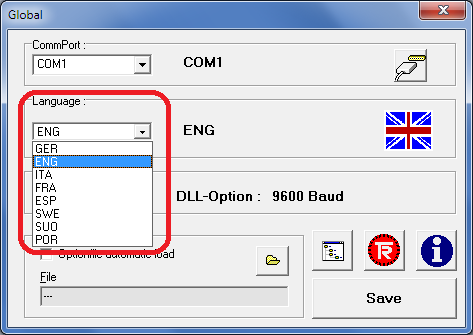 Рис. 4В этом же окне выбираем COM-порт. Для этого жмём соответствующую кнопку         (см. Рис. 5) 
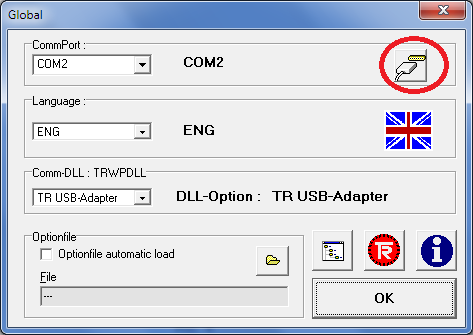 Рис. 5В открывшемся окне выбираем порт TR Serial Port (см. Рис. 6).Внимание! Данный порт должен быть с 1 по 12, если номер порт больше 12 необходимо его поменять. Для этого “идём” в “Диспетчер устройств” в меню “Порты (COM и LPT)”, ищем TR Serial Port , жмём на нём правой кнопкой мыши -> выбираем “Свойства” (см. Рис. 7).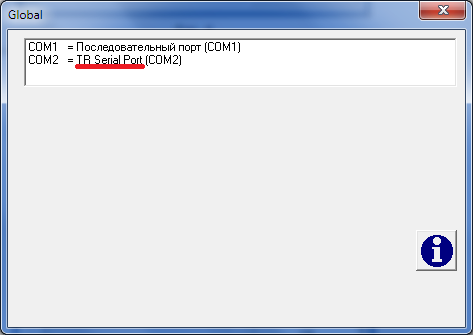 Рис. 6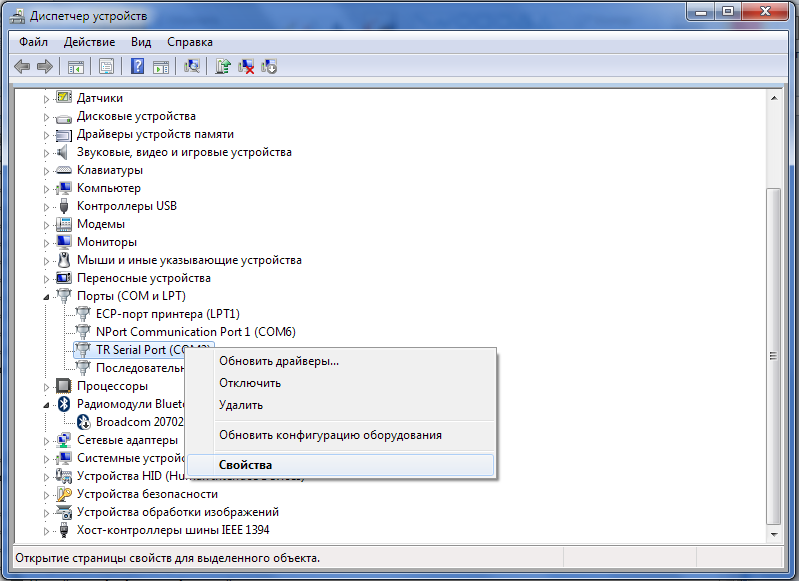 Рис. 7В открывшемся окне на вкладке “Параметры” нажимаем кнопку “Дополнительно”  (См. Рис. 8).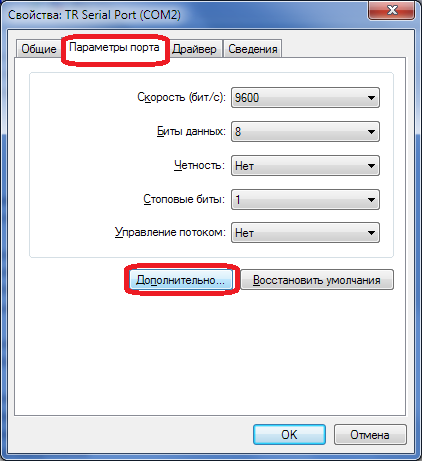 Рис. 8Во вновь открывшемся окне меняем порт (в пределах с 1 до 12) (см. Рис. 9).Выставляем в TRWinProg только что выбранный COM-порт, как это было описано выше.Выходим в режим On-line, для этого либо нажимаем на соответствующую кнопку (см. Рис. 10), либо выбираем в меню “Device” ->  “Online”.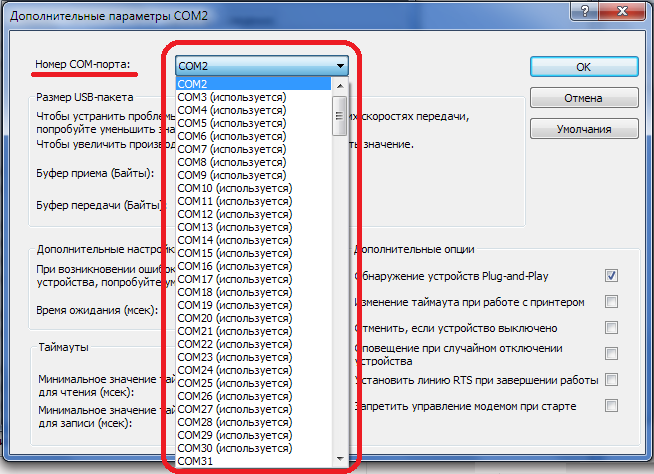 Рис. 9
Рис. 10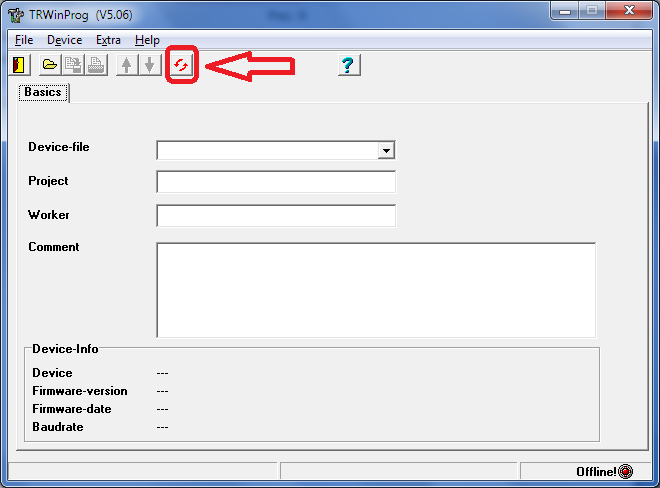 Если всё было сделано правильно, в программе должен будет отобразиться подключенный энкодер, на адаптере начнут мигать индикаторы “rxd-pc” и “txd-pc”    (см. Рис. 11).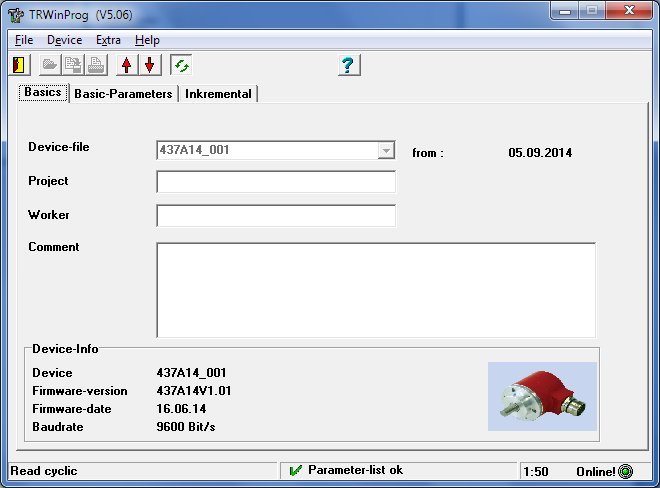 Рис. 11Жмём кнопку “Weiter” (Далее)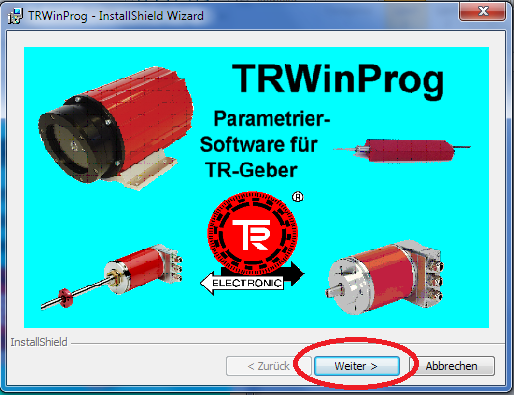 Жмём кнопку “Weiter” (Далее)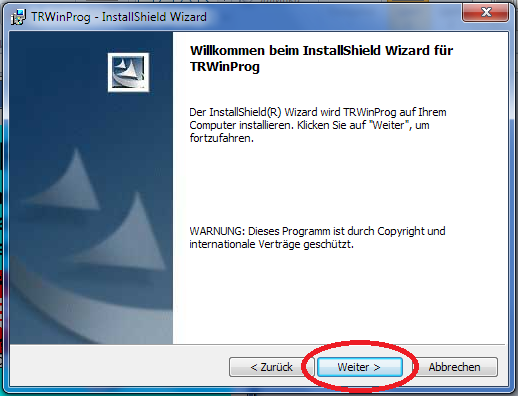 Читаем и соглашаемся с Лицензионными условиями -> жмём кнопку “Weiter” (Далее)Имя пользователя и организации можно оставить без изменений -> выбираем кому будет доступна установленная программа: всем пользователям ПК или только данной учётной записи -> жмём кнопку “Weiter” ( Далее)Выбираем место, куда будет установлена программа -> жмём кнопку “Weiter” ( Далее)Выбираем стандартную установку -> жмём кнопку “Weiter” ( Далее)Запускаем установкуДожидаемся окончания установкиКонтакты со стороны модуля подключениеКонтакты со стороны энкодераОписание сигналаDATEN+9 (чёрный)RS485DATEN-10 (виолетовый)RS485US11 (зелёный/розовый)Питание 
4,5-32 В0V GND12 (красный/голубой)Ноль
0 В